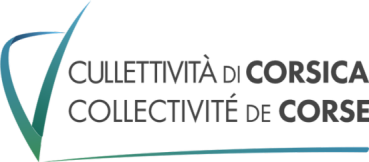 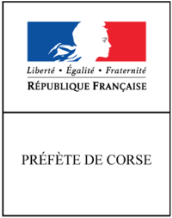 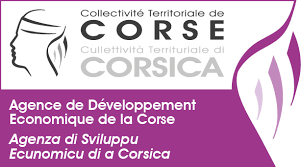 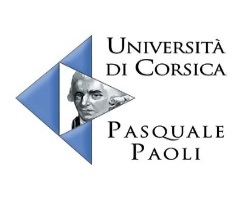 Rencontre d’affaires consacrée à l’innovation et la valorisation« De l’idée au marché ».Jeudi 6 juin 2019 à l’université de CorseUniversita di CorsicaIUT di Corsica- Campus GrimaldiAmphi GB.Acquaviva- salles 01 et 02L’objet de cette rencontre, qui se tiendra le jeudi 6 juin 2019 à l’Université de Corse, est de faire découvrir aux acteurs économiques locaux la plus-value de la recherche publique vers les entreprises locales engagées dans une démarche d’innovation.L’Etat, la Collectivité de Corse, l’Agence de Développement Economique de la Corse, et l’Université de Corse soutiennent depuis de nombreuses années l’innovation et la valorisation de la recherche au service du développement économique de notre région.L’importance de l’innovation pour la compétitivité des entreprises n’est plus à démontrer surtout dans le contexte actuel de mondialisation où l’entreprise doit : affronter une concurrence de plus en plus forte ; satisfaire des clients de plus en plus exigeants ; s'adapter pour répondre aux mutations économiques et en particulier aux mutations dans les secteurs du numérique, de l’énergie, de l’agroalimentaire etc.Innovation qui s’appuie par ailleurs sur l’excellence scientifique des laboratoires de l’Université de Corse / CNRS en interaction féconde avec les entreprises locales. De même, la valorisation de la recherche assure la diffusion des progrès scientifiques vers la société.Cette rencontre du 6 juin débutera avec des chefs d’entreprises qui viendront témoigner de leur démarche d’innovation et se poursuivra avec des rencontres et échanges entre les TPE/PME et les acteurs chargés de leur apporter appui et accompagnement sur la thématique de l’innovation.Programme :9h00 : Accueil café 9h30 : Discours d’ouverture institutionnel : Préfète de Corse - Président de l’Université de Corse - Président du Conseil exécutif de Corse - Président de l’ADEC – 10h00 : Témoignages d’entreprises : Les différents modes de collaborationArobase a participé au projet ASCOR « Appli Santé Corse pour la Recherche », porté par l’Université de CorseSarl implantée à Corte, représentée par son Directeur Michel BattestiArobase est spécialisée dans le secteur d’activité du conseil et la création de site internet et d’applications.Arobase a participé au projet ASCOR «Appli Santé Corse pour la recherche » dont l’objectif principal est la conception, le développement et la validation d’une application mobile, facilitant la réalisation de travaux de recherche en Santé sur l’ile.La cohorte déjà existante GrippeNet.fr en Corse serait utilisée pour tester l’acceptabilité et la validité de cet outil en population générale. La qualité des données collectées au travers du site internet classique et de la nouvelle application mobile serait comparée afin de déterminer si l’application mobile apporte un complément efficace aux moyens actuels. La durée de ce projet est de 3 ans.Le programme de financement de cette convention est une Convention Pluriannuelle d’Objectifs et de Moyens 2018-2020.Costa Verde Loisirs est partenaire du projet Padduc-Change, porté par l’Université de Corse / CNRS / InraImplantée à Santé Maria Poggio (Haute-Corse), CVL est spécialisée dans le domaine nautique, permis bateaux, locations, promenades en mer, vente de matériel de plongée… Elle est représentée par son Gérant Monsieur Christian Dayries. Costa Verde Loisirs est partenaire du projet Padduc Change dont l’objectif est de mettre en place des actions de développement durable en Corse.Solyvia est partenaire du projet Agriex (AGRIculture d’Excellence), porté par l’Université de Corse / CNRSLa SAS Solyvia  implantée à Ghisonaccia en Haute-Corse est représentéE par Monsieur Christophe Fouilleron. Elle est spécialisée dans la fabrication de cosmétiques à base d’huiles essentielles corses.Solyvia est partenaire du projet Agriex (AGRIculture d’Excellence) qui a pour but la valorisation des différents acteurs de la recherche du développement et de la profession, dont l’objectif finalisé est le transfert efficace et rapide des innovations variétales à la production d’huiles, d’extraits, les résultats de la recherche et des compétences de chacun des partenaires en matière de développement, de suivi technique des agriculteurs et de la culture des plantes en filière classique ou en agriculture biologique. Ce projet est financé par des fonds européens (PO FEDER) 2014-2020.Mare & stagni / L’association participe à deux projets de l’Université de Corse / CNRS Le syndicat interprofessionnel des aquaculteurs Corses, Mare & stagni Corsi, a été créé en 1996. Il est la résultante d’une politique ambitieuse souhaitée par l’ensemble des aquaculteurs dans le but de promouvoir la filière aquacole corse avec comme principal objectif d’aider au développement de celle-ci.L’association participe à deux projets de l’UCCPP/CNRS qui sont HAL 2 « ressources halieutiques du littoral corse 2 », projet en réponse à l’appel à projets PO-FEDER 2014-2020 Axe 1 lancé par la Collectivité de Corse  et un Contrat de Recherche et Développement relatif à la réalisation du programme « Mare e Stagni Corsi » dont l’objectif est d’étudier les communautés de parasites, agents potentiellement pathogènes, afin de mieux évaluer et gérer les risques pour la filière aquacole. Le travail proposé s’inscrit dans la continuité d’une action novatrice qui traduit le souhait des professionnels de conduire des projets stratégiques pour la filière aquacole corse, tout en mettant en place une politique d’aquaculture durable.La SITEC est partenaire du projet Smart village – Smart paesi « Emergence de territoires intelligents », porté par l’Université de Corse / CNRS.La Sitec est une société de services informatiques implantée en Corse depuis 28 ans. Un effectif de 38 personnes, réparti sur les sites d’Ajaccio et de Bastia, est à votre service dans quatre grands domaines d’activités : hébergement informatique, informatique industrielle et automatisme, services aux collectivités locales, services aux professionnels du tourisme.La Sitec est partenaire du projet Smart Village-Smart Paese « Emergence de territoires intelligents » dont l’objectif est de fournir un ensemble d’outils, d’objets et de solutions technologiques (capteurs- communication-outils d’optimisation) permettant d’agir sur différentes stratégies dans le cadre d’un développement écologique et durable d’une commune en axant  sur la surveillance environnementale, l’efficacité énergétique, la gestion de l’eau et des déchets, le développement des usages du numérique au service du citoyen et des activités du mode rural. Il s’agit de développer des technologies et outils nouveaux : internet des objets, analyses/traitement des données et optimisation par la simulation en utilisant l’intelligence artificielle ; aide à la décision et développement d’usages liés au numérique. Il s’agit par ailleurs de positionner le consortium des sociétés partenaires comme des leaders dans l’accompagnement au développement durable du monde rural, des petites communes françaises et internationales en favorisant l’accès à l’équipement technologie adapté grâce à des solutions de dernières générations ; internet des objets, analyses et traitement du Big Data. Programme de financement : PO FEDER 2014-2020.12h/13h Pause méridienne avec buffet déjeunatoire 13h/15h30 Ateliers 16h00 Clôture des travauxSalle 01« Idée - Innovation - Recherche »SATT Sud-EstIniziàReprésentants des Laboratoires de l’Université de Corse / CNRS et de la Direction de la Recherche et du Transfert DIRECCTE/DRRTCCI (2A & 2B)BPISalle 02« Valorisation – Financement - Marché »SATT Sud-EstInizià ADEC Représentants des Laboratoires de l’Université de Corse / CNRS et de la Direction de la Recherche et du TransfertDIRECCTE / DRRTCCI (2A & 2B)BPI